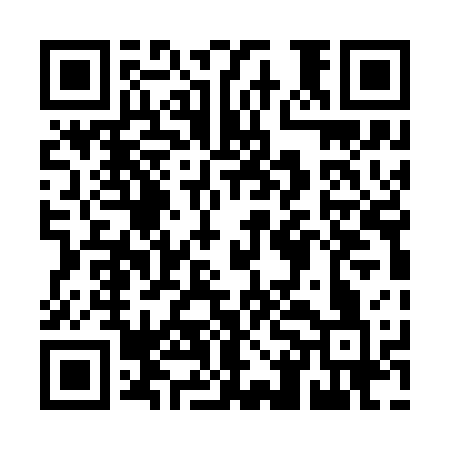 Prayer times for Kiwai Island, Papua New GuineaWed 1 May 2024 - Fri 31 May 2024High Latitude Method: NonePrayer Calculation Method: Muslim World LeagueAsar Calculation Method: ShafiPrayer times provided by https://www.salahtimes.comDateDayFajrSunriseDhuhrAsrMaghribIsha1Wed5:186:2912:233:456:177:252Thu5:186:2912:233:456:177:253Fri5:186:2912:233:446:177:254Sat5:186:3012:233:446:177:245Sun5:186:3012:233:446:167:246Mon5:186:3012:233:446:167:247Tue5:186:3012:233:446:167:248Wed5:186:3012:233:446:167:249Thu5:186:3012:233:446:157:2410Fri5:186:3012:233:446:157:2411Sat5:186:3012:233:446:157:2312Sun5:186:3012:233:446:157:2313Mon5:186:3112:233:446:157:2314Tue5:186:3112:233:446:157:2315Wed5:186:3112:233:446:147:2316Thu5:186:3112:233:446:147:2317Fri5:186:3112:233:446:147:2318Sat5:186:3112:233:446:147:2319Sun5:186:3212:233:446:147:2320Mon5:186:3212:233:446:147:2321Tue5:186:3212:233:446:147:2322Wed5:196:3212:233:446:147:2323Thu5:196:3212:233:446:147:2324Fri5:196:3312:233:446:147:2325Sat5:196:3312:233:446:147:2326Sun5:196:3312:233:446:147:2327Mon5:196:3312:243:446:147:2428Tue5:196:3412:243:446:147:2429Wed5:206:3412:243:446:147:2430Thu5:206:3412:243:446:147:2431Fri5:206:3412:243:456:147:24